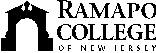 RAMAPO COLLEGE OF NEW JERSEYOffice of Marketing and CommunicationsPress ReleaseOctober 11, 2018Contact:  Angela DaidoneE-mail:  news@ramapo.eduPhone:  201-684-7477Frankenstein Readathon at Ramapo College Celebrates 200th Anniversary of NovelMAHWAH, N.J. – To celebrate the 200th anniversary of the publication of Mary Shelley’s Frankenstein, the Center for British Studies and the First-Year Students program at Ramapo College of New Jersey will be holding a day-long readathon of the novel on October 31 from 9 a.m. to 6 p.m. in the York Room of the Birch Mansion on campus.The selected readers, comprised of Ramapo College faculty, staff and students, participants will be reading the 1818 edition of the novel -- not the more readily available 1831 edition.The event is free and open to the public. For more information, contact Professor of Literature Eric Daffron at edaffron@ramapo.edu or at 201-684-7835.The anniversary will be further recognized in November with a stage production of Frankenstein presented in the Sharp Theater in the College’s Berrie Center for Performing and Visual Arts (adaptation by Patrick Sandford; directed by Megan Callahan).Show dates fort he stage production are November 9-10-11-15-16-17, 8-10 p.m. Ticket prices for all shows are $5 for Ramapo Students, $15 General Admission. For more information, visit www.ramapo.edu/berriecenter/november/###Ramapo College of New Jersey is the state's premier public liberal arts college. Ranked among the top colleges in the region by College Choice and recognized by, among others, U.S. News & World Report, Princeton Review, Colleges of Distinction and, also designated by Victory Media as a "Military Friendly College," Ramapo College is committed to academic excellence through interdisciplinary and experiential learning, and international and intercultural understanding.Established in 1969, Ramapo College offers bachelor's degrees in the arts, business, humanities, social sciences and the sciences, as well as in professional studies, which include business, education, nursing and social work. In addition, the College offers courses leading to teacher certification at the elementary and secondary levels, and offers graduate programs leading to degrees in Accounting, Business Administration, Educational Technology, Educational Leadership, Nursing, Social Work and Special Education.